	PUBLIKASI PERSJUDUL	: LENDIR LELE OBATI LUKA PENDERITA DIABETESMEDIA	: TRIBUN JOGJATANGGAL	: 06 AGUSTUS 2016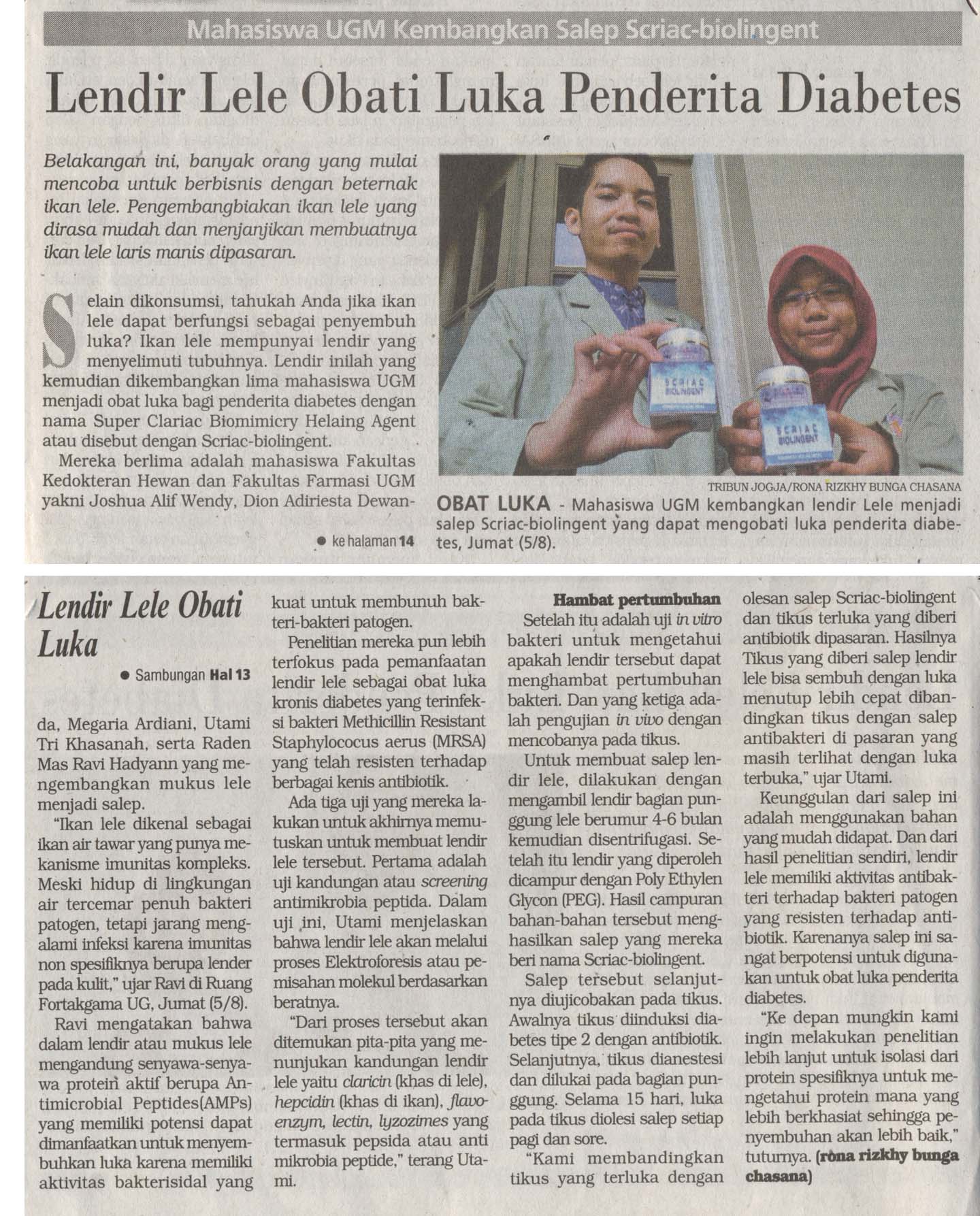 